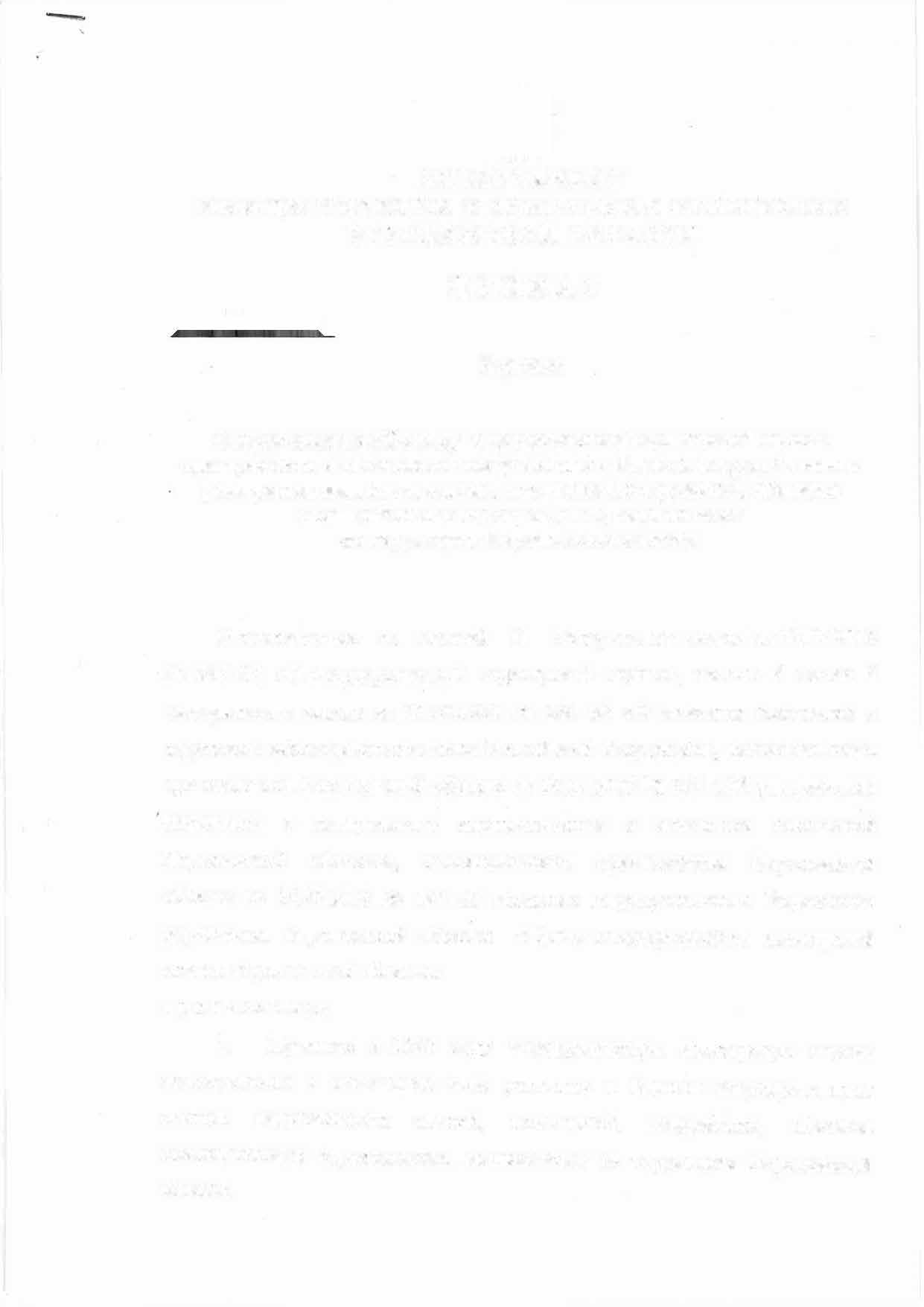 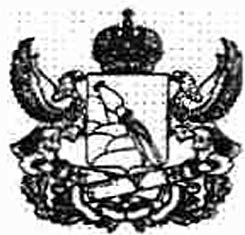 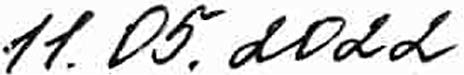 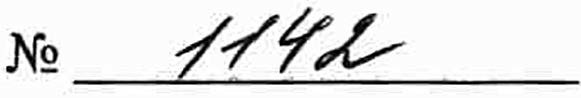 ДЕПАРТАМЕНТ ИМУЩЕСТВЕННЫХ И ЗЕМЕЛЬНЫХ ОТНОШЕНИЙВОРОНЕЖСКОЙ ОБЛАСТИПРИКАЗВоронежО проведении в 2023 году государственной кадастровой оценки одновременно в отношении всех учтенных в Едином государственном реестре недвижимости зданий, помещений, сооружений, объектов незавершенного строительства, машино-местна территории Воронежской областиВ соответствии со статьей 11 Федерального закона от 03.07.2016№ 237-ФЗ «О. государственной кадастровой оценке», частью 6 статьи 6 Федерального закона от 31.07.2020 № 269-ФЗ «О внесении изменений в отдельные законодательные акты Российской Федерации», постановлением правительства Воронежской области от 08.05.2009 № 365 «Об утверждении положения о департаменте имущественных и земельных отношений Воронежской области», постановлением правительства Воронежской области от 14.02.2018 № 144 «О создании государственного бюджетного учреждения Воронежской области «Центр государственной кадастровой оценки Воронежской области»2Государственному бюджетному учреждению Воронежской области«Центр государственной кадастровой оценки Воронежской области»:Осуществлять на постоянной основе подготовку к проведению государственной кадастровой оценки одновременно в отноmении всех учтенных в Едином государственном реестре недвижимости зданий, помещений, сооружений, объектов незавершенного строительства, машино­ мест на территории Воронежской области.Обеспечить определение кадастровой стоимости одновременно в отношении всех учтенных в Едином государственном реестре недвижимости зданий, помещений, сооружений, объектов незавершенного строительства, аmино-мест на территории Воронежской области.Обеспечить направление справки, содержащей информацию обо всех неучтенных замечаниях к проекту отчета, с обоснованием отказа в их учете или об отсутствии замечаний к проекту отчета и отчета об итогах государственной кадастровой оценки одновременно в отношении всех учтенных в Едином государственном реестре недвижимости зданий, помещений, сооружений, объектов незавершенного строительства, маmино­ мест на территории Воронежской области в орган регистрации прав и департамент имущественных и земельных отношений Воронежской области,(далее -департамент) в срок до 14.09.2023.Отделу контроля, документационного обеспечения и организации работы с обращениями граждан департамента (Пантелеева) в срок до 11.06.2022 обеспечить:- опубликование в газете «Воронежский курьер» извещения о принятии решения о проведении в 2023 году государственной кадастровой оценки одновременно в отношении всех учтенных в Едином государственном реестре недвижимости зданий, помещений, сооружений, объектов незавершенного строительства, маmино-мест на территории Воронежской области, а также о приеме государственным бюджетным учреждением Воронежской области «Центр государственной кадастровой оценки'3Воронежской области» документов, содержащих сведения о характеристиках объектов недвижимости (далее - извещение);направление копии настоящего приказа в орган регистрации прав для его размещения в фонде данных государственной кадастровой оценки;направление копии настоящего приказа в органы местного самоуправления поселений, муниципальных районов, городских округов Воронежской области для его доведения до сведения заинтересованных лиц.Отделу программного управления, анализа и мониторинга департамента (Ишутин) в срок до 11:об.2022 обеспечить:размещение настоящего приказа и извещения на официальном сайте департамента в информационно-телекоммуникационной сети «Интернет»;размещение извещения на информационных щитах департамента.Контроль за исполнением настоящего приказа оставляю за собой.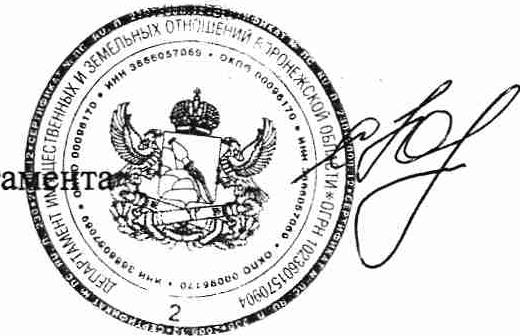 Руководитель департ	С.В. ЮсуповИЗВЕЩЕIШЕо принятии решения о проведении в 2023 году государственной кадастровой оценки одновременно в отношении всех учтенных в Едином государственном реестре недвижимости зданий, помещений, сооружений, объектов незавершенного строительства, машино - мест на территорииВоронежской области, а также о приеме государственным бюджетным учреждением Воронежской области «Центр государственной кадастровой оценки Воронежской области» документов, содержащих сведения о характеристиках объектов недвижимостиВ соответствии со ст. 11 Федерального закона от 03.07.2016 № 237-ФЗ «О государственной кадастровой оценке», частью 6 статьи 6 Федерального  закона от 31.07.2020 № 269-ФЗ «О внесении изменений в отдельные законодательные акты Российской Федерации» департамент имущественных и земельных отношений Воронежской области уведомляет о принятии  решения  о проведении в 2023 году государственной кадастровой оценки одновременно в отношении всех учтенных в Едином государственном реестре недвижимости зданий, помещений, сооружений, объектов незавершенного строительства, машина - мест на территории Воронежской области (приказ департамента имущественных и земельных отношений Воронежской области от 11.05.2022№ 1142), а также о приеме государственным бюджетным учреждением Воронежской области «Центр государственной кадастровой оценки Воронежской области» документов, содержащих сведения о характеристиках объектов недвижимости.С указанным актом, можно ознакомиться:- на официальном сайте департамента имущественных и земельных отношений Воронежской области - www.dizovo.ru;на	официальном		сайте	Федеральной		службы	государственной регистрации,		кадастра	и	картографии	(Главная/Деятельность/Кадастровая оценка/Фонд			данных		государственной	кадастровой		оценки https://rosreestr.гu/site/activity/kadastrovaya-otsenka/fond-dannykh­gosudarstvennoy-kadastrovoy-otsenkiQ;- на официальном сайте rocyдарственного бюджетного учреждения Воронежской области «Центр государственной кадастровой оценки Воронежской     области    (Кадастровая     оценка/Документы	https://cgko- vrn.ru/valuation/documents;        Пресс        центр/Новости	https://cgko- vrn.ru/archives/category/news).2Государственное бюджетное учреждение Воронежской области «Центр государственной кадастровой оценки Воронежской области» осуществляет прием документов, содержащих сведения о характеристиках объектов недвижимости.По вопросам подачи и рассмотрения таких документов необходимо обращаться в отдел кадастровой оценки государственного бюджетного учреждения Воронежской области «Центр государственной кадастровой оценки Воронежской области», расположенного по адресу: 394038, г. Воронеж, ул. Космонавтов, 2Е, 3 этаж, тел.: (473) 210-07-64.Время работы:понедельник - четверг: с 09.00 до 18.00, (перерыв с 13.00 до 13.45);пятница: с 09.00 до 16.45, (перерыв с 13.00 до 13.45).Адрес электронной почты государственного бюджетного учреждения Воронежской области «Центр государственной кадастровой оценки Воронежской области»: cgko@govvrn.ru. Более полная информация представлена на сайте https://cgko-vrn.ru/.